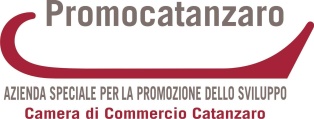 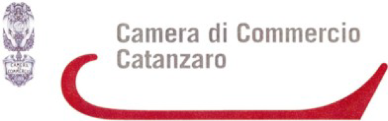 MODULO DI DOMANDAPER L’AFFIDAMENTO DEL COMPITO DI RESPONSABILE TECNICO – CAPO PANEL DELLA COMMISSIONE DI ASSAGGIO PER IL CONCORSO “ L’AMPOLLA D’ORO PER I MIGLIORI OLI EXTRAVERGINI IGP E DOP DELLA PROVINCIA DI CATANZARO - I EDIZIONE 2021-2022”Il/La sottoscritto/a _____________________________________________________________________nato/a a_________________________ prov.                         il ___________________________________Codice fiscale____________________________ Partita Iva_____________________________________                                                                                                                                                                                                                                                  residente a                                            prov.             via/piazza                               n.            cap__________tel.	Cell._____________________________________                                                                    e-mail	pec_____________________________________CHIEDEdi partecipare alla procedura per l’affidamento, dell’incarico di Responsabile Tecnico – Capo Panel della Commissione di assaggio nell’ambito del concorso “L’AMPOLLA D’ORO” per i migliori oli  extravergini di oliva IGP e DOP extravergini e biologici della provincia di Catanzaro, 1° Edizione 2021/2022. A tal fine, sotto la propria responsabilità, anche ai sensi degli artt. 46 e 47 del D.P.R. 28 dicembre 2000, n. 445 e s.rn.i., consapevole che le dichiarazioni false, la falsità negli atti e l'uso di atti falsi comportano l'applicazione delle sanzioni penali previste dall'art. 76 del medesimo decreto, DICHIARA 1) di non trovarsi nelle condizioni di cui all'art. 80 del D.Lgs. 50/2016 ss.mm.ii. 2) di essere in possesso dell'idoneità tecnico professionale per l'attività da espletare;3) con riferimento ai criteri individuati nell'avviso di selezione per l'affidamento dell'incarico, di essere in possesso dei seguenti requisiti: di essere iscritto nell'elenco nazionale di tecnici ed esperti degli oli di oliva vergini ed extravergini dal __________________________di aver espletato l'incarico di capo panel o vice capo panel, presso i seguenti organismi di controllo autorizzati o presso le seguenti autorità pubbliche di controllo designate dal MiPAAF nel periodo/i di seguito indicati: _____________________dal________ al ____________________________dal________ al ____________________________dal________ al _______di aver svolto n. __________________valutazioni in un anno solare.ALLEGAcopia fotostatica di un documento di riconoscimento in corso di validità; curriculum vitae;copia dell’attestato di idoneità fisiologica, conseguito al termine di un corso per assaggiatori.copia fotostatica di un documento d'identità in corso di validità.SI IMPEGNAa comunicare tempestivamente a codesta Camera di Commercio ogni eventuale variazione relativamente alle notizie contenute nella presente domanda e nella documentazione allegata.Data_____________________                                                                                            Firma del candidato                                                                                          ………………………………….CONSENSO PER L’INOLTRO DI COMUNICAZIONI INFORMATIVE / PROMOZIONALI DA PARTE DELLA CAMERA DI COMMERCIO DI CATANZAROIo sottoscritto/a …………………………………………………..……, in qualità di soggetto Interessato,• letta e compresa l’informativa privacy , contenuta nella manifestazione di interesse e specificamente le finalità ivi esposte e spiegate;• informato della possibilità di revocare in qualsiasi momento il consenso eventualmente prestato, senza che ciò pregiudichi la liceità del trattamento basata sul consenso prestato prima della revoca;• consapevole che il diniego del consenso o la revoca dello stesso non influirà in alcun modo sulla mia possibilità di candidatura:                              □ ACCONSENTO                                                □ NON ACCONSENTO                                            (barrare la casella di interesse)al trattamento dei dati personali da me conferiti per l’inoltro di comunicazioni informative e promozionali del Titolare in ordine alle attività, ai servizi, agli eventi e alle iniziative a vario titolo promossi/e dalla CCIAA e da altri Enti del Sistema camerale.   Data_____________________  Firma del candidato                                     				     ………………………………………………Modulo da sottoscrivere con firma digitale, oppure con firma autografa allegando documento d’identità valido del firmatario